第1389号决议（第十次全体会议上通过）2016财务年度的财务工作报告理事会，鉴于国际电信联盟《公约》第101款和国际电联《财务规则》第30条的规定，经审查2016财年的财务工作报告（C17/42号文件）及其包含的经审计的国际电联2016年预算账目、国际电联电信展览部2016年各账目的状况以及经审计的技术合作项目、自愿捐款和国际电联职员退休和福利基金2016年各账目，注意到C17/40号文件中所载的外部审计员报告，做出决议批准2016财年的财务工作报告（C17/42号文件），其中含有经审计的国际电联账目、国际电联电信展览部2016年各账目的状况以及经审计的技术合作项目、自愿捐款和国际电联职员退休和福利基金等2016年各账目。______________理事会2017年会议
2017年5月15-25日，日内瓦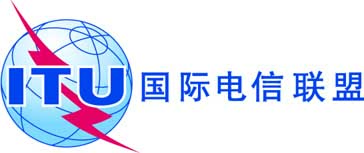 文件 C17/138-C2017年5月26日原文：英文